2017Camp Luther Staff Application2017Camp Luther Staff Application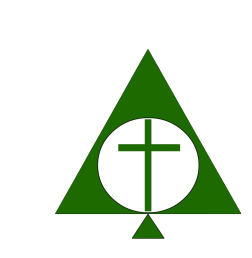 Please complete and email (or USPS mail) to director by March 1, 2017. Make a copy for your records. Please complete and email (or USPS mail) to director by March 1, 2017. Make a copy for your records. Please complete and email (or USPS mail) to director by March 1, 2017. Make a copy for your records. Please complete and email (or USPS mail) to director by March 1, 2017. Make a copy for your records. Date of Application:Date of Application:Date of Application:Date of Application:Name (Last)Name (First)Date of Birth  Date of Birth  Phone:Email: T-Shirt SizeT-Shirt SizeMailing Address:Mailing Address:Mailing Address:Mailing Address:City: State:Zip: Zip: Have you taken Safeguarding God’s Children? Where:When:*Please bring or email a  copy if not already on fileHave you taken Safeguarding God’s Children? Where:When:*Please bring or email a  copy if not already on fileCertified in First Aid?         Yes   or  NoCertified in First Aid?         Yes   or  NoWhere you attend churchName of Pastor: Church Name:Church Address:                                                                          Phone:  Where you attend churchName of Pastor: Church Name:Church Address:                                                                          Phone:  Where you attend churchName of Pastor: Church Name:Church Address:                                                                          Phone:  Where you attend churchName of Pastor: Church Name:Church Address:                                                                          Phone:  Please explain in one sentence why you want to serve at Camp Luther.Please explain in one sentence why you want to serve at Camp Luther.Please explain in one sentence why you want to serve at Camp Luther.Please explain in one sentence why you want to serve at Camp Luther.What would be the greatest strength that you would share with Camp Luther? What would be the greatest strength that you would share with Camp Luther? What would be the greatest strength that you would share with Camp Luther? What would be the greatest strength that you would share with Camp Luther? In what ways are you involved in the worship and/or ministry of your church or explain your involvement in any church related and religious activities?  In what ways are you involved in the worship and/or ministry of your church or explain your involvement in any church related and religious activities?  In what ways are you involved in the worship and/or ministry of your church or explain your involvement in any church related and religious activities?  In what ways are you involved in the worship and/or ministry of your church or explain your involvement in any church related and religious activities?  For staff, Camp Luther 2017 begins on Saturday, 17 June and ends on Saturday, 24 June.  It is very important that all staff attend pre-camp (17 June) as this is the final planning stage prior to the campers’ arrival.  It is also important that all staff remain at camp until 24 June as there is much work to be done to clean-up/close down.  Although it is not required that everyone be there the entire week, the need to arrive late or depart early will be considered a discriminator when determining staff.For staff, Camp Luther 2017 begins on Saturday, 17 June and ends on Saturday, 24 June.  It is very important that all staff attend pre-camp (17 June) as this is the final planning stage prior to the campers’ arrival.  It is also important that all staff remain at camp until 24 June as there is much work to be done to clean-up/close down.  Although it is not required that everyone be there the entire week, the need to arrive late or depart early will be considered a discriminator when determining staff.For staff, Camp Luther 2017 begins on Saturday, 17 June and ends on Saturday, 24 June.  It is very important that all staff attend pre-camp (17 June) as this is the final planning stage prior to the campers’ arrival.  It is also important that all staff remain at camp until 24 June as there is much work to be done to clean-up/close down.  Although it is not required that everyone be there the entire week, the need to arrive late or depart early will be considered a discriminator when determining staff.Will you be able to attend the entire week of camp? (please circle)YesNo (if “No” please explain in Explanation Box at end of application)Below are the available staff positions.  Please select up to five positions you would be willing to serve. Enter them in the table below with your first priority listed in #1 and so on.  Also, if you have a reason you think you’re a good fit for a particular job (e.g. you have a music degree and want to be a music teacher or you have a child psychology degree and want to be part of the medical staff), please let me know in the Explanation Box at the end of the application.**Note: You will only be considered for positions you select. Below are the available staff positions.  Please select up to five positions you would be willing to serve. Enter them in the table below with your first priority listed in #1 and so on.  Also, if you have a reason you think you’re a good fit for a particular job (e.g. you have a music degree and want to be a music teacher or you have a child psychology degree and want to be part of the medical staff), please let me know in the Explanation Box at the end of the application.**Note: You will only be considered for positions you select. Below are the available staff positions.  Please select up to five positions you would be willing to serve. Enter them in the table below with your first priority listed in #1 and so on.  Also, if you have a reason you think you’re a good fit for a particular job (e.g. you have a music degree and want to be a music teacher or you have a child psychology degree and want to be part of the medical staff), please let me know in the Explanation Box at the end of the application.**Note: You will only be considered for positions you select. My Staff PreferencesMy Staff PreferencesMy Staff Preferences12345Have you ever been discharged or forced to resign from employment or a volunteer role?  Have you ever been discharged or forced to resign from employment or a volunteer role?  Yes   or  No     If yes, please give the details, including the name of the employer or group.     If yes, please give the details, including the name of the employer or group.     If yes, please give the details, including the name of the employer or group.Have you ever been convicted of a crime or are you under charges for any offense against the law, other than minor traffic violations?      Have you ever been convicted of a crime or are you under charges for any offense against the law, other than minor traffic violations?      Yes   or  No       If yes, please give the details.         If yes, please give the details.         If yes, please give the details.  If you are new to the Camp Luther staff, please list three references. Please ask your references for permission to use their names. At least one reference should be a member of your church. Letters from all references will be required for new applicants. Send them with you application or, if you are submitting online, as soon as possible.If you are new to the Camp Luther staff, please list three references. Please ask your references for permission to use their names. At least one reference should be a member of your church. Letters from all references will be required for new applicants. Send them with you application or, if you are submitting online, as soon as possible.If you are new to the Camp Luther staff, please list three references. Please ask your references for permission to use their names. At least one reference should be a member of your church. Letters from all references will be required for new applicants. Send them with you application or, if you are submitting online, as soon as possible.Name:Name:Name:            Address:             Address: Phone: Name:Name:Name:            Address:            Address:Phone:Name:Name:Name:           Address:            Address: Phone: CERTIFICATION (Please read this statement carefully before signing!)I hereby certify that my answers to the above questions are true, complete, and correct. I understand that false answers on this application may be grounds for immediate dismissal from Camp Luther. I also understand that the above answers are subject to verification. By entering your name below you have confirmed that you agree and understand the statement above.CERTIFICATION (Please read this statement carefully before signing!)I hereby certify that my answers to the above questions are true, complete, and correct. I understand that false answers on this application may be grounds for immediate dismissal from Camp Luther. I also understand that the above answers are subject to verification. By entering your name below you have confirmed that you agree and understand the statement above.CERTIFICATION (Please read this statement carefully before signing!)I hereby certify that my answers to the above questions are true, complete, and correct. I understand that false answers on this application may be grounds for immediate dismissal from Camp Luther. I also understand that the above answers are subject to verification. By entering your name below you have confirmed that you agree and understand the statement above.Signature: Date: Date: Please return this application NLT 1 March 2017 to:    Director@camplutherwv.com              or                Camp Luther Director                                                                                      c/o Faith Lutheran Church                                                                                      PO Box 893                                                                                      Franklin, WV 26807Please return this application NLT 1 March 2017 to:    Director@camplutherwv.com              or                Camp Luther Director                                                                                      c/o Faith Lutheran Church                                                                                      PO Box 893                                                                                      Franklin, WV 26807Please return this application NLT 1 March 2017 to:    Director@camplutherwv.com              or                Camp Luther Director                                                                                      c/o Faith Lutheran Church                                                                                      PO Box 893                                                                                      Franklin, WV 26807